Classroom Management Plan Freshman & Sophomore Physical Education (5000 & 5201)Ms. Quinn 	508-668-0268 ext. 10504 	amurphy@norfolkaggie.orgMr. Erhardt 	508-668-0268 ext. 10505	 jerhardt@norfolkaggie.orgClass Websites Ms. Quinn: ncahsphysed.weebly.com & Google ClassroomMr. Erhardt: Google ClassroomCourse Description: Physical Education is integral to the development and maintenance of good health. The goal of physical education is to develop physically educated individuals and promote physical activities through team sports and lifetime activities.Course Requirements: Physical Education is a mandatory course for all freshman and sophomores. Class meets one day for 44 minutes on the four day rotation. Proper attire requires a student to be fully changed wearing clothing appropriate for physical activity, such as: sweat pants, warm-up pants, mesh/cotton shorts, t-shirts, long sleeve shirts, and sneakers with laces tied correctly. Hats, spandex shorts, and tank tops are not allowed.  Jewelry that is seen as a safety hazard must be removed. If a student does not dress for class his/her final grade will be lowered 10 points each time.  Class Rules and Expectations: Students need to demonstrate behaviors in the classroom/gymnasium which will respect individual differences and promote a safe learning environment. Points will be deducted for those who do not meet these expectations according to the severity of the infraction. Locks, Lockers, Locker Room: Each student is issued a lock and a locker for his or her personal use.  Students must pay for the replacement cost of a lost lock ($6.00).  Students are to be in the locker room only at the beginning and end of every class.  If a student is not participating in class they are not to be in the locker room at all and are subject to demerits if they do so.  The Physical Education Department is not responsible for lost or stolen articles.Excuses: A parental note or nurse’s excuse may suffice if a student is to be excused for a class.  A doctor’s excuse will be required if the student is to be excused for longer than 2 classes. A doctor’s note must be presented within 10 days of the time the student is to be excused. This note is to be submitted to the school nurse and kept on file in the nurse’s office.  The doctor’s note may be faxed to the school at 508-668-0612.  Only original or faxed copies of excuses will be accepted.  A student who is medically excused from class will be assigned an alternate assignment.Attendance and Tardiness:  Class will begin 5 minutes after the passing bell; all students should be changed and ready to participate at this time.  If a student is tardy, points will be deducted from their final grade. Upon the accumulation of a total of 5 absences in any term (either full days or missed classes), a parent/guardian will be contacted to develop a plan for reducing absences, assisting with any ongoing medical issues, plan make up work or missed labs and discuss the implications of further absences.  Students who accumulate a total of 6 absences will receive a NC (No Credit) for a grade until the completion of credit recovery.  Please see the Student/Parent Handbook for more information on the school’s attendance policy. Grading Policy: As stated in the course requirements, proper dress, effort, behavior, and sportsmanship, will count for 75% of the final grade.  Knowledge and skills based assessments are worth 25% of the final grade.  Students will be given a final exam included in the 25% of the knowledge grade. At the conclusion of each unit, there will be a knowledge or skills based test given in class or online.  No late assignments will be accepted. If a student is absent, it is their responsibility to see the teacher to get the work they missed.  If they do not make up the work within 5 school days, a zero will be entered.Behavior- The student exhibits personal and social behavior that respects self and others in physical activity settings.Effort – The student demonstrates a desire to achieve through active participation in all activities.Skills – The student demonstrates competency in the skills needed to perform a variety of physical activities. Rubrics may be used for assessment purposes.Knowledge- The student demonstrates an understanding of movement concepts, principles, strategies, and tactics as they apply to the learning and performance of physical activities. Written tests will be used in the evaluation process.Sportsmanship – The student demonstrates a positive attitude to self and others, shows courtesy, and uses fair play in all activities.Plagiarism Policy: Students are expected to be honest in all of their academic and vocational work. Plagiarism is defined as stealing or use without acknowledgment of the ideas, words, formulas, textual materials, on line services, computer programs, etc. of another person, or in any way presenting the work of another person as one’s own. For more information please refer to the Handbook policy (p. 34 and 68): ACADEMIC INTEGRITY AND PLAGIARISM POLICY.Safety Data Sheets: The Massachusetts Right to Know (RTK) Law came into effect in 1984.  This law requires that information on chemical hazards be given to employees/students by providing employees/students with access to Material Safety Data Sheets (MSDS), by labeling containers of chemicals, and by providing training on chemical hazards and safe work procedures.  MSDS sheets can be found in the gymnasium.  Sheets can be obtained at: www.ilpi.com/msds/#What  and at www.msdsxchange.com/english/index.cfm.  Photographs/ Videos: Throughout the school year there may be times we may take photos or videos of the students work, student’s performing an activity, etc. Those photographs and/or videotaped images will be used within the Aggie community to serve as samples to other student’s, evidence of learning for teacher evaluation, etc.*Please complete this page on Google Classroom, using Google forms.Acknowledgement:I have read and understand the Classroom Management Plan for freshman/ sophomore physical education class. I have also reviewed the course outline.  I understand that if I have any questions, comments, concerns, or issues about the class at any time, I can reach the physical education department at the contact information above.  If the department needs to reach me, I can be reached at: E-mail _________________________________________    Phone_______________________  ____________________________________		____________________________________Parent/Guardian Name				Parent/ Guardian Signature____________________________________		____________________________________Student Name						Student Signature______________________DateIf you do NOT want your student’s picture taken, check off the box below.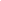 